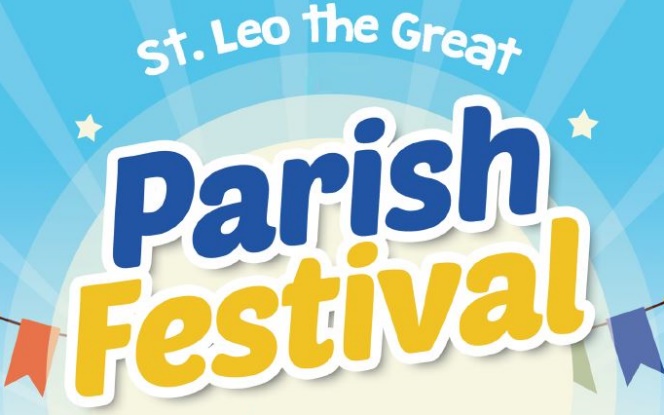 St. Leo the Great Catholic ChurchJune 22, 201988 Race Street, San JoseVENDOR INFORMATIONBusiness Name:	____________________________________________________________________Owner Name:		____________________________________________________________________Website:		____________________________________________________________________Cell Phone:		____________________________________________________________________Mailing Address:	____________________________________________________________________Email Address:		____________________________________________________________________Please describe the items you will sell and the price range:	______________________________________________________________________________________________________________________________________________________________________________________________________________________________________________________________________________________________________________________________________________________________________________________________PARTICIPATION $50.00  + 10% of Sales for 8X10 space$50.00 due with application10% due within three days of FestivalOne 6’ table provided with two chairsWiFi to be providedExtra 6’ tables available for rent at $10.00 each, available on first come first serve basisEach vendor to donate one item of their choice to Summer Festival Raffle Calculation of Fees:Booth Rental:			__________X $50.00 = __________Table Rental:			__________X $10.00 = __________Total Fees Paid:		_____________________________10% of Sales:  			To be paid within 3 days of Festival closeChecks are to be made payable to 	St. Leo the Great ChurchMail your application and calculated fees to:St. Leo the Great 					88 Race StreetSan Jose, CA 95126Attn:  Brent SchmitzSt. Leo the Great Church will not be responsible for lost, damaged merchandise before, during or after the Faire.  The Church and the School will not be liable to the vendor, its’ employees, representatives or agents for personal injury or property damage of loss of any kind arising out of or in conjunction with the event.My signature confirms I have read and agree with the provided information and event participation requirements________________________________________________		___________________________________Vendor Signature							Date